Zápis do Materskej školy Čerín 57, 97401 Banská Bystrica             Zápis detí do materskej školy Čerín na školský rok  2024/2025              sa uskutoční  v dňoch :  Od 29.04. 2024                                       Do 03. 05. 2024            O 16:00 - 16:30 hod. V týchto termínoch prinesie rodič do materskej školy vypísanú žiadosť, podpísanú obidvoma rodičmi s potvrdením od lekára o zdravotnej spôsobilosti dieťaťa.Prihlášku do materskej školy si môžete osobne prevziať v MŠ Čerín, alebo stiahnuť na webovej adrese obec Čerín.Podmienky prijatiaPodľa § 59 ods. 2 zákona č. 245/2008 Z. z. o výchove a vzdelávaní (školský zákon) a o zmene a doplnení niektorých zákonov v znení neskorších predpisov (ďalej len „školský zákon“) sa na predprimárne vzdelávanie v materskej škole prednostne prijímajú: Deti, pre ktoré je plnenie predprimárneho vzdelávania povinnéDeti, ktoré majú právo na prijatie na predprimárne vzdelávanie, t. j. deti ktoré dovŕšia 4 roky do 31. augusta príslušného kalendárneho roka.Deti od 3 rokovRozhodnutie o prijatí /neprijatí/ dieťaťa na predprimárne vzdelávanie si rodičia osobne prevezmú po telefonickom dohovore /048 4192213/                             do 20. 06. 2024. 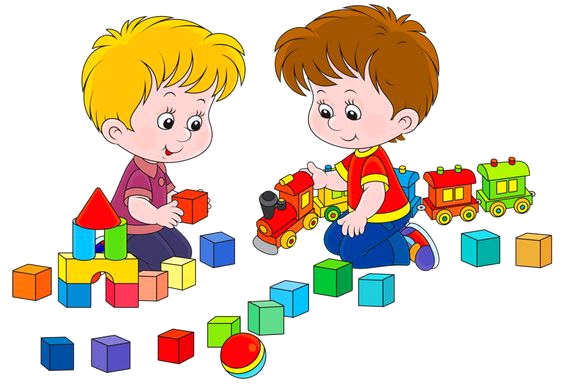 